TO: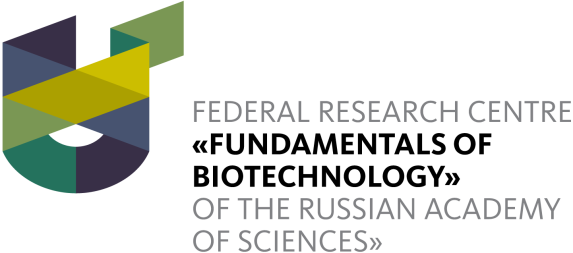 DATE: